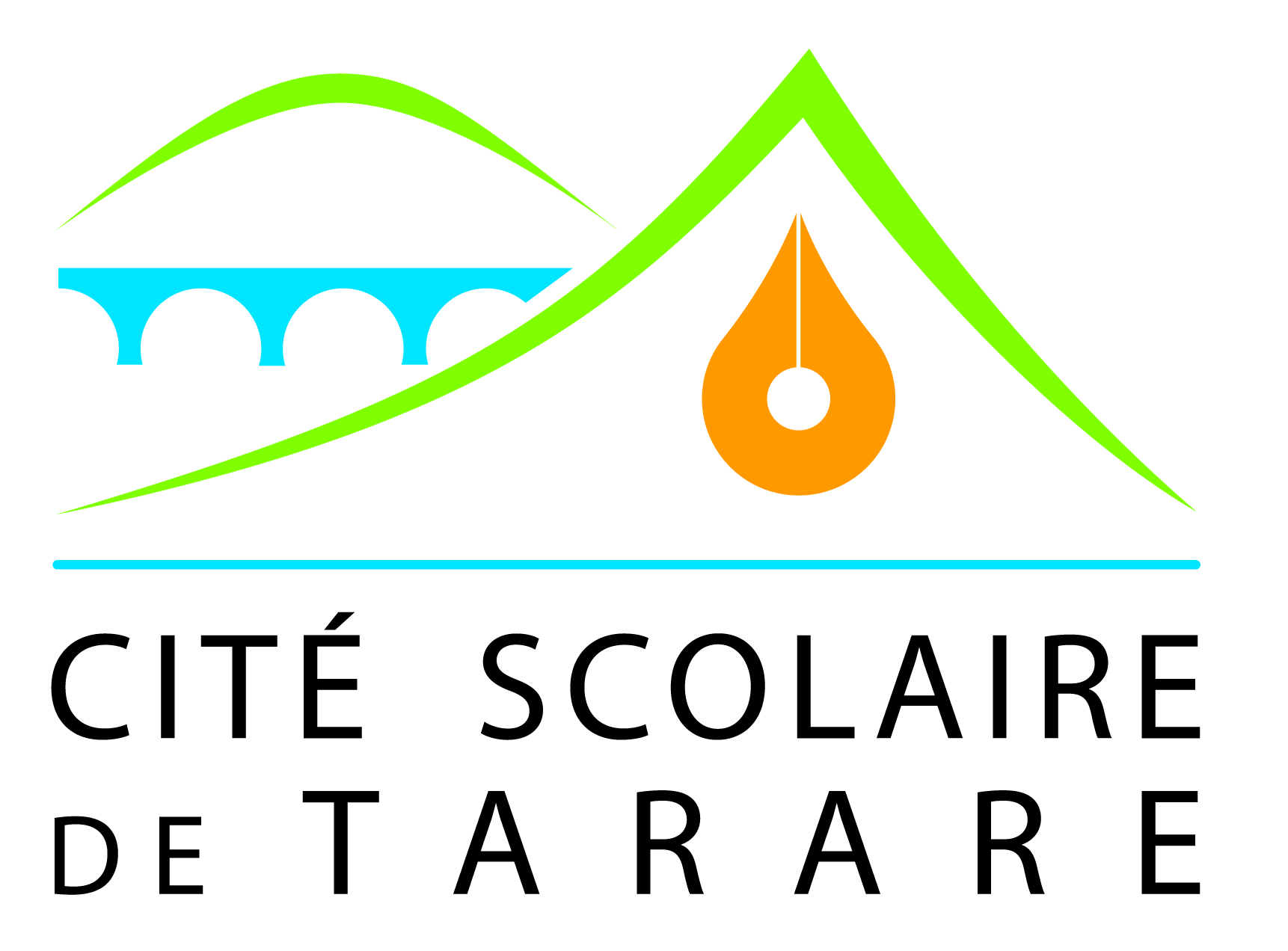 LYCEE POLYVALENT RENE CASSINCOLLEGE MARIE LAURENCIN75 route de St Clément69170 TARAREService de gestion et intendanceAffaire suivi e par :M.DEBUTSecrétaire d’intendanceTéléphone : 04 74 05 00 74Fax : 04 74 05 34 28mauricette.debut@ac-lyon.fr Demande de Devis pour billets avion aller retour LYON SAINT EXUPERY /MADRID BARAJAS .Option 1 :*Départ : LUNDI 16 MARS 2020 VERS 18H00  aéroport LYON SAINT EXUPERY pour aéroport de MADRID BARAJAS. *Retour : LUNDI  23 mars 2020 VERS 20H aéroport de MADRID BARAJAS pour aéroport LYON SAINT EXUPERY *20/22 élèves +2 accompagnateurs *Compagnie régulière.*Assurance individuelle et assurance groupe.*Bagages à main *Bagages en soute 15kg /proposition à faire :-pour la totalité des voyageurs- et pour 11 bagages seulement.*Prix ferme et définitif.Option 2 :*Départ : MARDI 17 MARS 2020 VERS 18H00  aéroport LYON SAINT EXUPERY pour aéroport de MADRID BARAJAS. *Retour : MARDI 24 MARS 2020  VERS 20H aéroport de MADRID BARAJAS pour aéroport LYON SAINT EXUPERY .*20/22 élèves +2 accompagnateurs *Compagnie régulière.*Assurance individuelle et assurance groupe.Bagage à main Bagages en soute 15kg /proposition à faire pour :-pour la totalité des voyageurs- et pour 11 bagages seulement.Prix ferme et définitif